SpørgsmålHvad heder de to bedste vennerne til Pippi Langstrømpe? Hvad heder den lille pigen i rød kjole fra Mummidalen med håret i en knoll på toppen af hovedet?I hvilket nordisk land er der aktive vulkaner?Hvor kommer inuitterne fra?Hvilket dyr blev «den grimme ælling» til? Hvad heder de to tandtroll, som bor inde i munden?I hvilket nordisk land/ selvstendig område bor der flest får per indbygger?Hvilket land tilhører Åland?Hvilke er de tre baltiske landerne? Hvilket nordisk sprog er beslægtet med estnisk? I hvilke nordiske lande bor der samer? Hvilke flag er dette? (se ppt).  b)  c)  d)      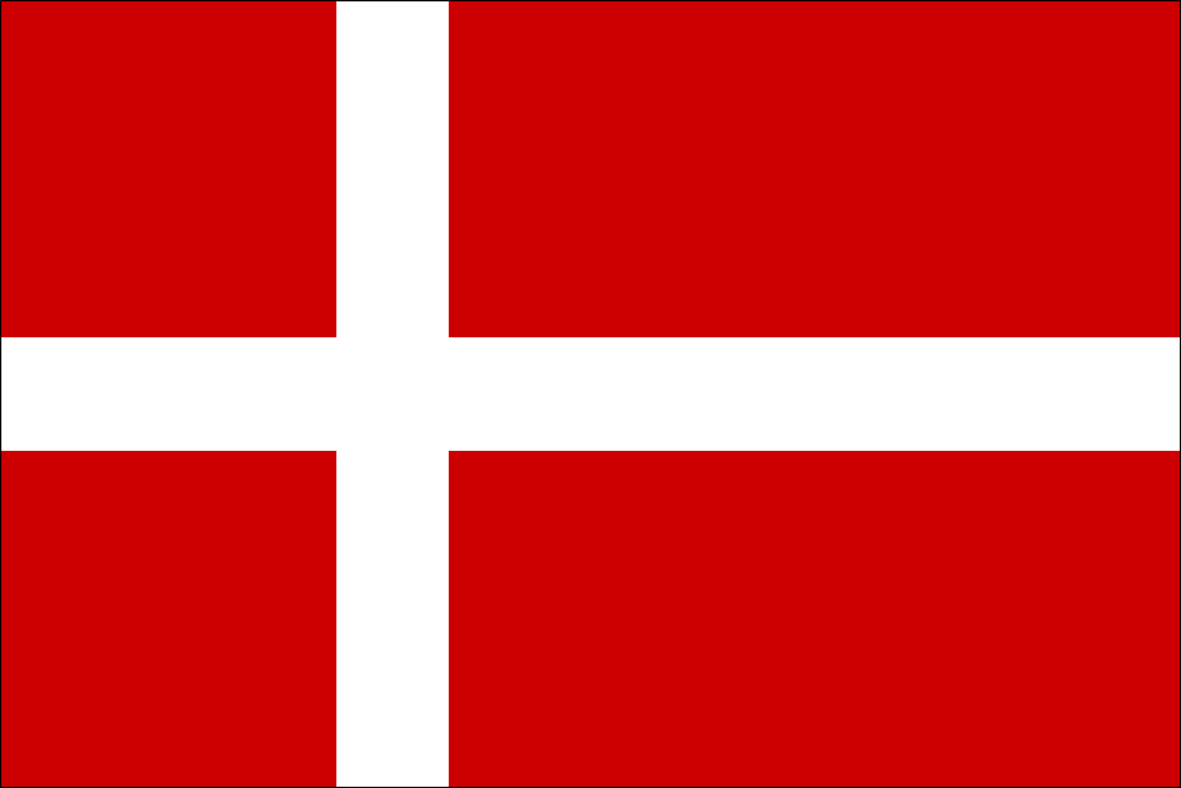 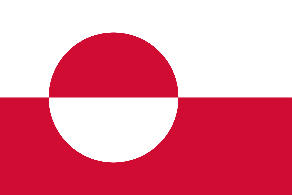 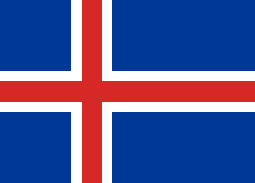 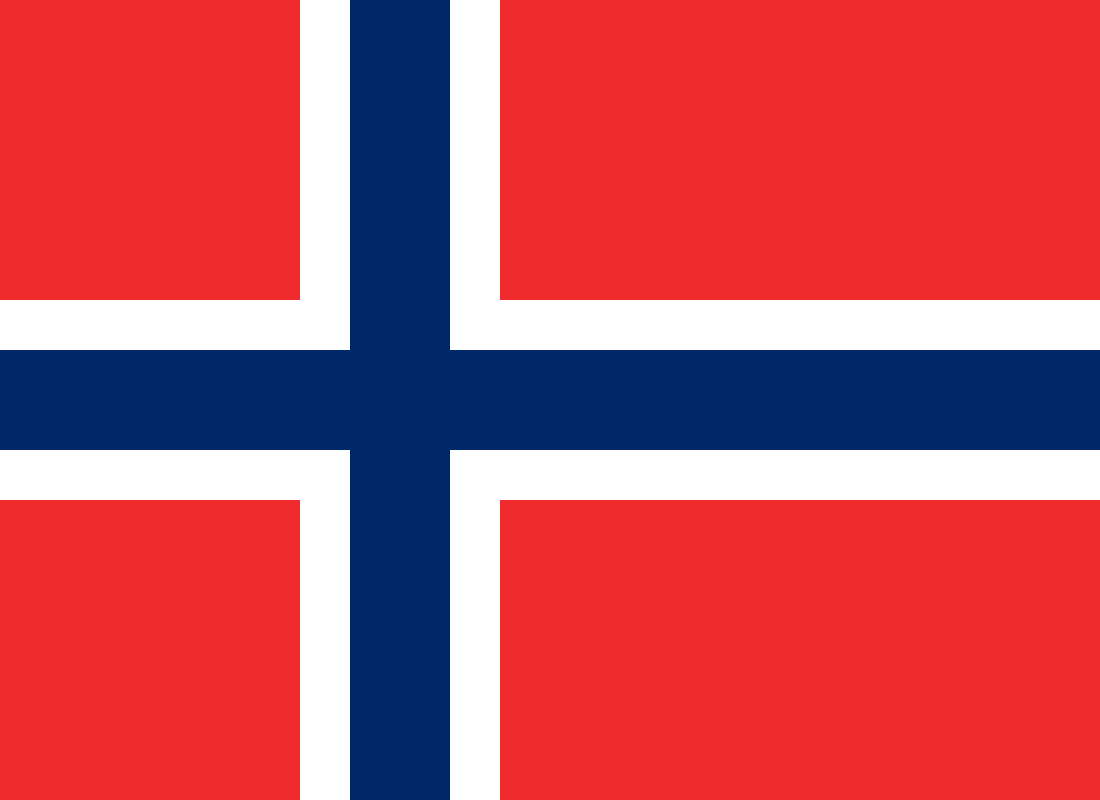 e)  f)  g)  h) 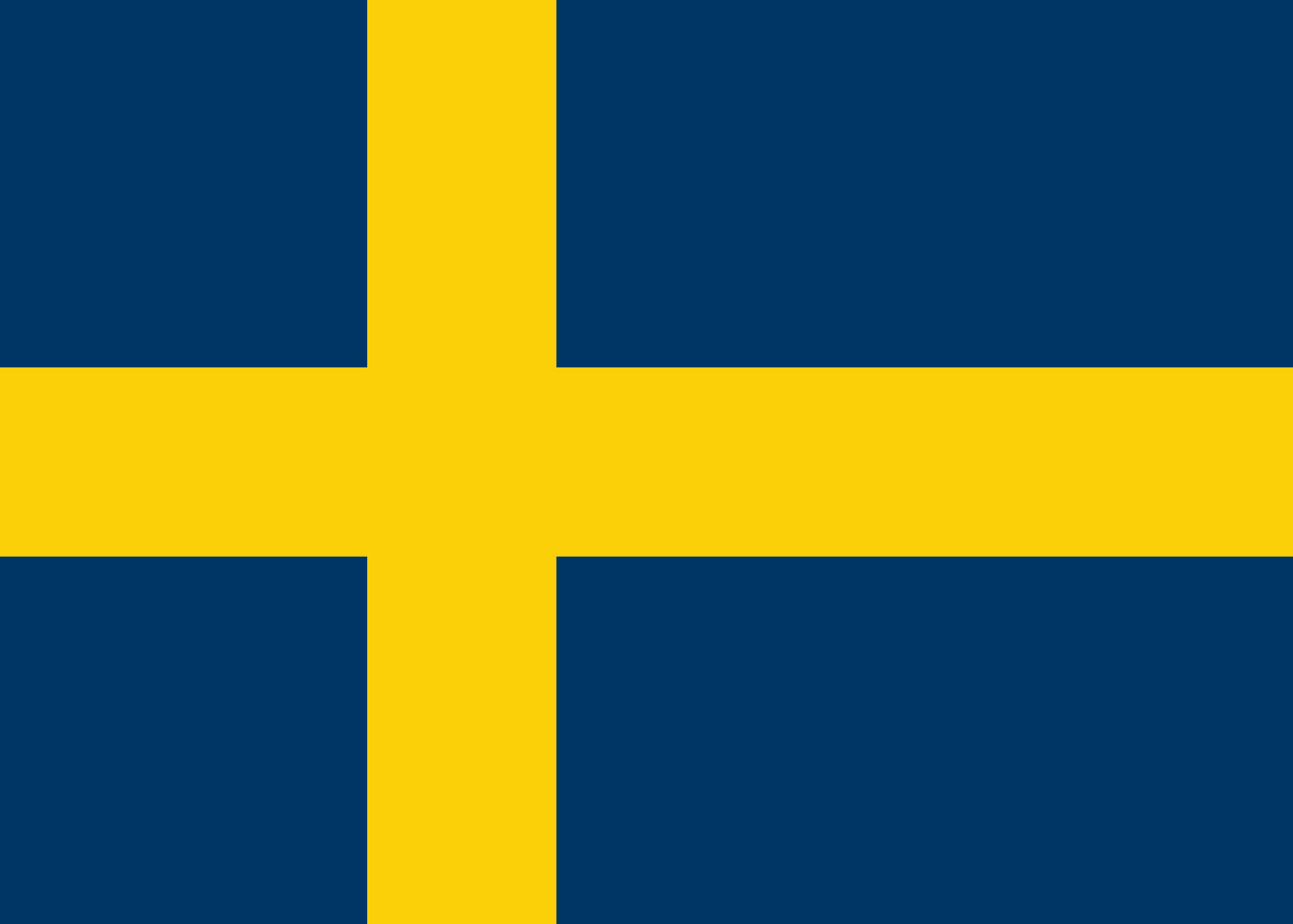 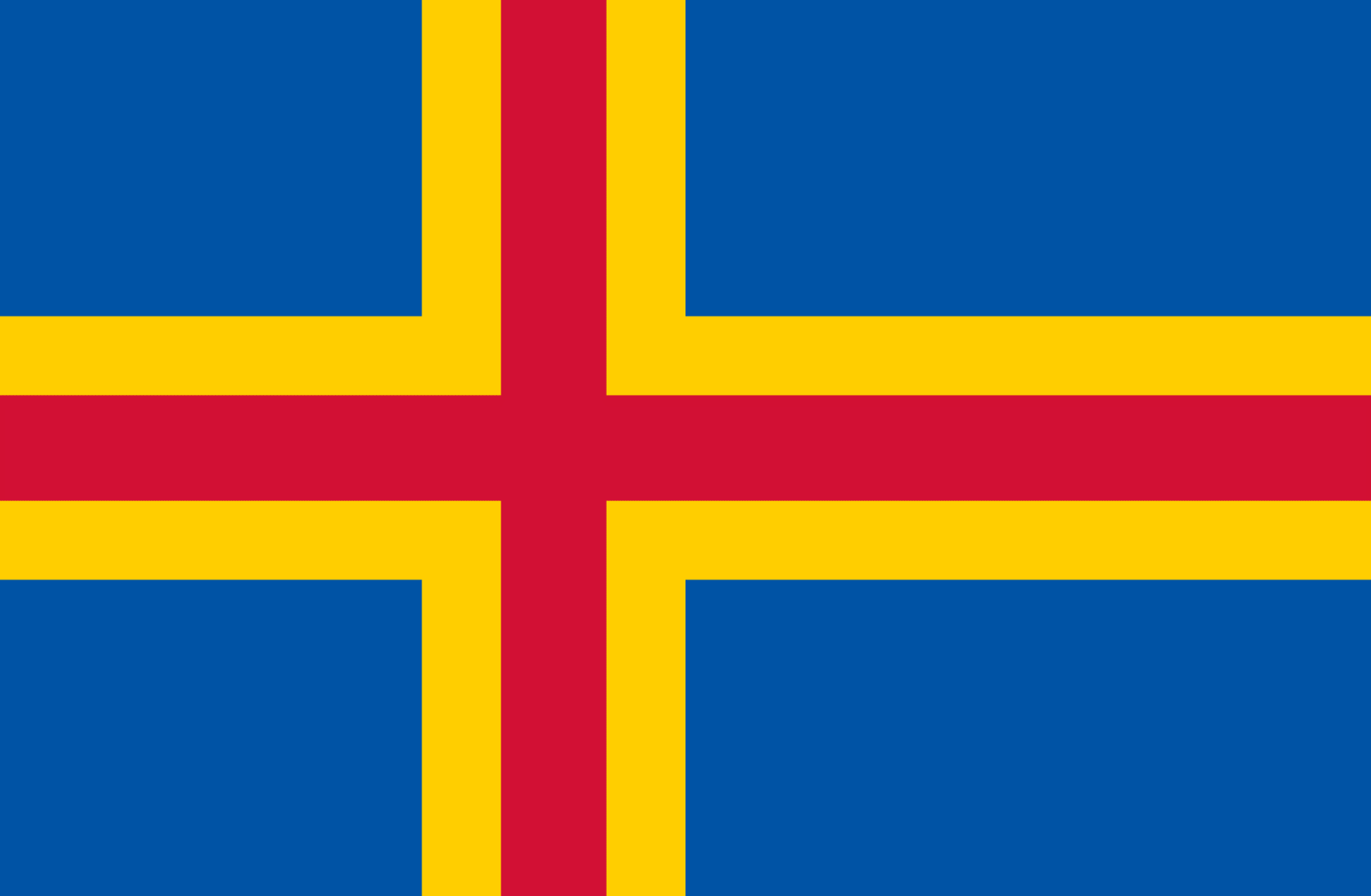 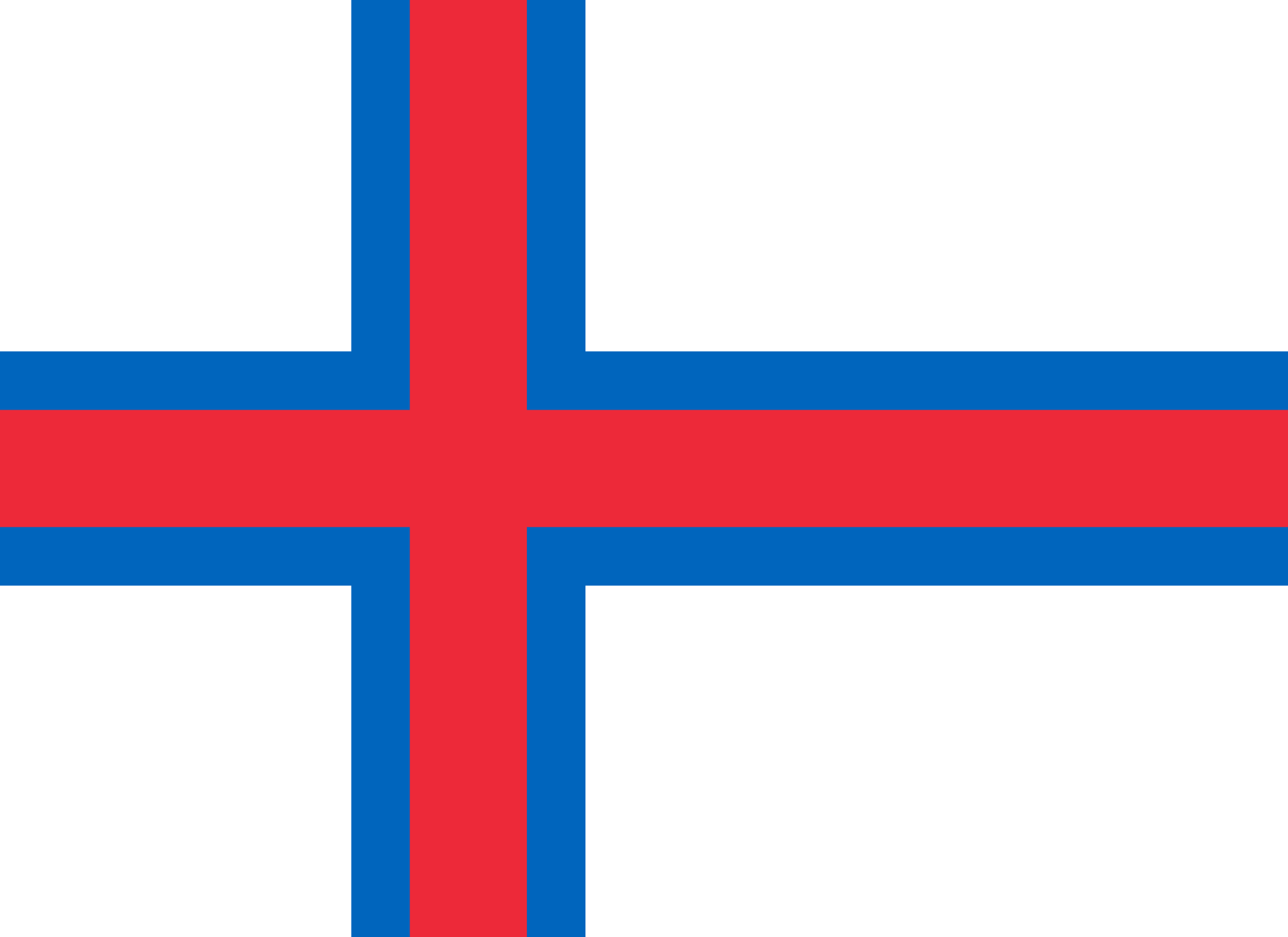 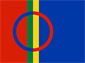 i)  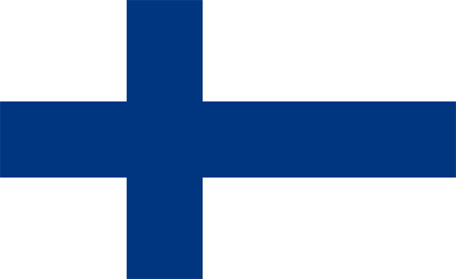 Svar:Tommy og AnnikaLille MyIslandGrønlandEn svaneKarius og BaktusFæræyeneFinlandEstland, Litauen, LatviaFinskSverige, Norge og Finland A) Danmark B)  Grønland C) Island D) Norge E) Sverige F) Åland           G) Færøyene H) Samiske I) Finland